Государственное бюджетное профессиональное образовательное учреждение города Москвы "Первый Московский Образовательный Комплекс"Использование цифровой лаборатории на занятиях по формированию целостной картины мира у детейКонспект занятия «Где живет электричество»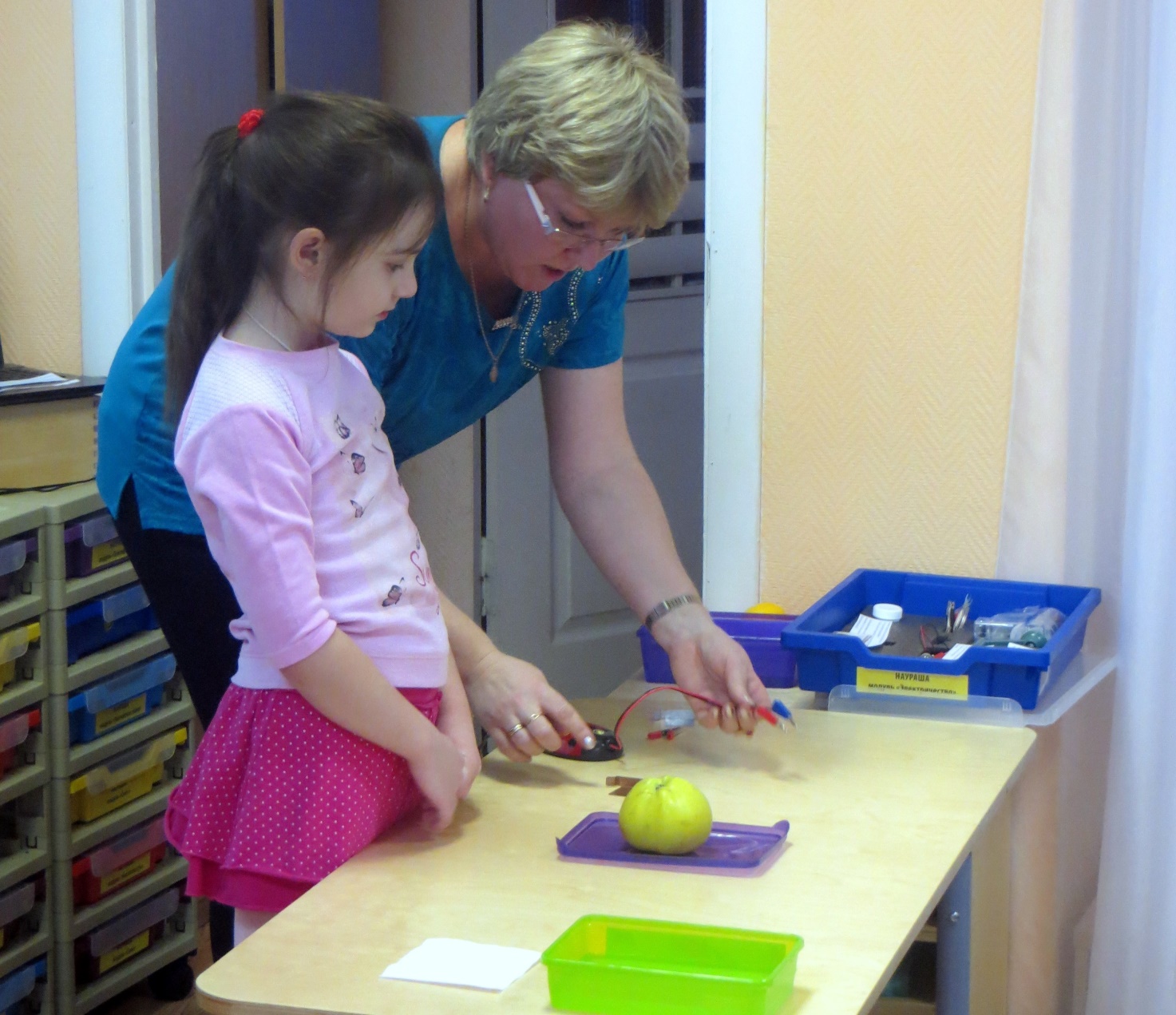 Программное содержание:Воспитательные задачи:- Воспитывать интерес к познанию окружающего мира.- Вызывать радость открытий, полученных из опытов- Воспитывать умение работать в коллективе.Образовательные задачи:- Обобщать знания детей об электричестве- Расширять представления о том, где "живет" электричество и как оно помогает человеку,- Закрепить правила безопасного поведения в обращении с электроприборами в быту.Развивающие задачи:- Развивать стремление к поисково-исследовательской  деятельности- Способствовать овладению приемами практического взаимодействия с окружающими предметами- Развивать мыслительную активность, умение наблюдать, анализировать, делать выводы- Развивать волевую готовность к школе.Материал:- Две игрушки, две батарейки (одна имеет заряд, вторая разряжена).    - Дидактическая игра "Собери картинку",- Презентация "Правила пользования электроприборами",-Яблоко, лимон.Ход занятия:Воспитатель:  Ребята, а вы любите сказки? (ответы детей) Воспитатель загадывает загадку:Я с бала королевскогоОднажды убегалаИ туфельку хрустальнуюСлучайно потеряла. (ответы детей)Воспитатель: Все мы с вами читали и смотрели сказку про Золушку. А чем же она занималась? (Ответы детей).Воспитатель: А как вы думаете, что могло бы облегчить труд Золушки? (Ответы детей).Воспитатель: Как можно назвать эти предметы одним словом? (Ответы детей).Воспитатель: Электроприборы окружают нас повсюду. Они, как добрые волшебники, помогают нам везде. Без них человеку было бы трудно. Дидактическая игра "Собери картинку"(Дети выкладывают электроприборы из разрезных картинок.)- Сейчас каждый из вас соберет картинку. Собирать надо внимательно, чтобы прибор работал исправно. Воспитатель: Какие электроприборы у вас получились? (Ответы детей).Воспитатель: А что помогает электроприборам работать? (Ответы детей).Воспитатель: Правильно. Электрический ток бежит по проводам и заставляет электрические приборы работать. Электрический ток чем-то похож на речку, только в реке течет вода, а по проводам текут маленькие частицы-электроны, которые очень опасны для человека.Воспитатель: Как вы думаете, почему? (Ответы детей).Воспитатель: Правильно, они могут поразить током. Воспитатель: Давайте подойдем и посмотрим на интерактивную доску и познакомимся со специальными правила обращения с электричеством.Педагог показывает слайды с изображением электроприборов. Практическая часть:Опыт №1: (Две игрушки: одна батарейка с зарядом, вторая разряжена. (Воспитатель рассказывает, как работает батарейка, об утилизации, хранении, пользе и вреде батареек). Физминутка Воспитатель: Представьте себе, что вы маленькие частицы тока, которые бегут по проводам.Игра "Ток бежит по проводам".Ход игры:Дети, перехватывая правой и левой рукой узелки на веревке, говорят слова:Ток бежит по проводам,Свет несет в квартиру нам.Чтоб работали приборы,Холодильник, мониторы.Кофемолки, пылесос,Ток энергию принес.После игры дети встают вокруг воспитателя.Воспитатель: Ребята, а вы хотите попасть в лабораторию. - Надо закрыть глаза, сосчитать до 10. Вот мы и в лаборатории.Здесь мы знаем, что электричество ещё бывает неопасное, тихое, незаметное. Оно живет повсюду, само по себе, и даже во фруктах и овощах. Опыт №2:«Электрояблоко». Подготовить яблоко, желательно кислого сорта. Показать детям электроды и объяснить, что это пластинки из разных металлов (цинка и меди). Поэтому они имеют разный цвет. Объяснить, как присоединить измерительные провода к электродам правильно: красный –к меди, синий -к цинку, датчик должен показать положительное напряжение. (Промыть электроды в емкости воды после измерения.)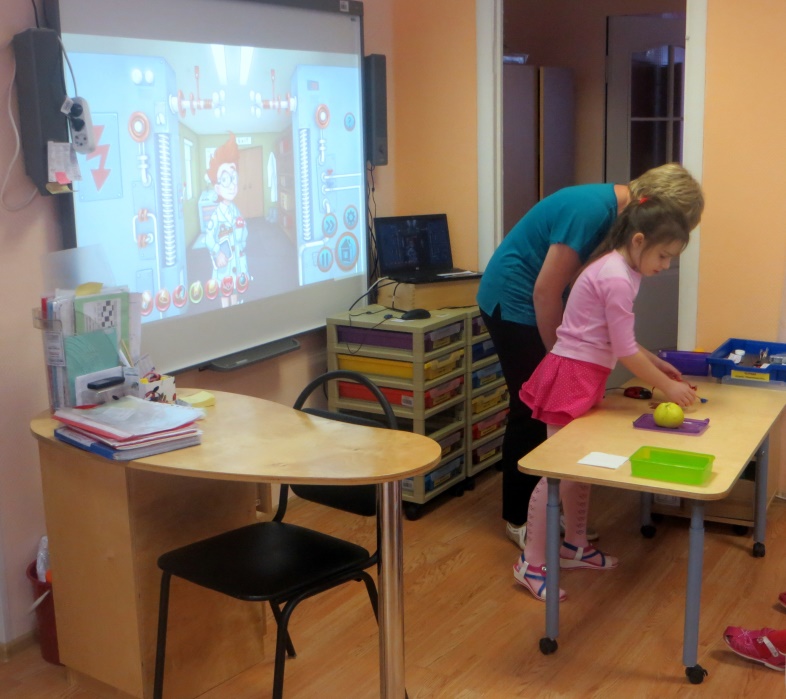 Опыт №3«Электролимон». Подготовить лимон и сделать в нем надрезы для электродов. (пригласить ребенка для проведения опыта). После проведения опыта добавить, что обычная батарейка устроена примерно так же, только вместо кислого сока в ней специальное химическое вещество. (Промыть электроды в емкости воды после измерения.)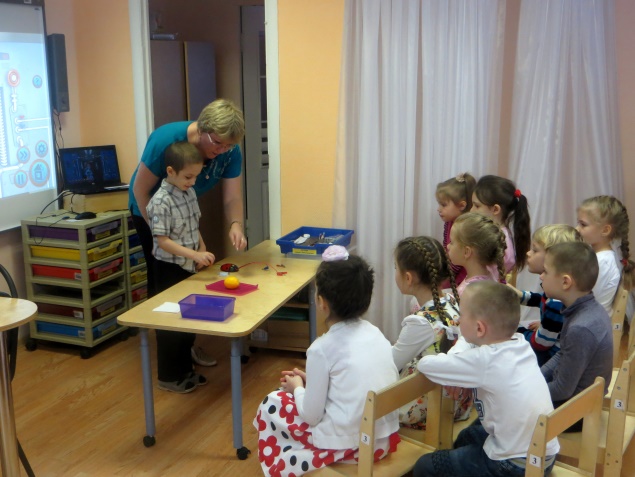 Воспитатель: Вопросы:-Скажите мне, пожалуйста, без чего было бы человеку трудно? (Ответы детей).-Что помогает работать электроприборам? (Ответы детей).-Сегодня вы узнали, что электричество есть не только в приборах, но и … (Ответы детей). Нам пора прощаться и возвращаться в детский сад. Сейчас закройте глаза и посчитаем обратно с 10 до 1.- вот мы и в садике опять. Ребята, справились со всеми заданиями. Вы молодцы!.
